CİHAZIN KULLANMA TALİMATICihazın ve etrafının temizliğini yapınız.Cihazın fişini 220 V topraklı prize takınız.Cihazın karıştırma çubuklarını kaldırınız.Karıştırılacak çözelti kaplarını, cihazın içerisine, karıştırma çubuklarının hizasında yerleştiriniz.Yukarı ve aşağı ok şeklindeki hız ayar düğmeleri ile istenen hızı ayarlayınız.Yukarı ve aşağı ok şeklindeki zaman ayar düğmeleri ile istenen zamanı ayarlayınız.Işık açma kapama düğmesi ile ışığı açınız.Cihazın karıştırma çubuklarını çözelti kapları içerisine daldıracak şekilde indiriniz.Açma kapama düğmesini ‘on’ konumuna getirerek açınız. 10 .Süre bittiğinde açma kapama düğmesini ‘off’ konumuna getirerek kapatınız.11. Karıştırma çubuklarını kaldırarak çözelti kaplarını alınız.12. Işık düğmesini ‘off’ konumuna getiriniz.13. Cihazın fişini prizden çıkarınız.14. Cihazı ilk defa kullanıyorsanız mutlaka bilen bir kişiden yardım isteyiniz.15. Cihazı ve etrafını uygun çözücüler kullanarak temiz bir biçimde bırakınız.16. Karıştırma çubuklarını yavaş bir şekilde hareket ettiriniz.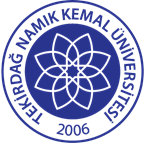 TNKÜ ÇORLU MÜHENDİSLİK FAKÜLTESİÇOKLU MEKANİK KARIŞTIRICI KULLANMA TALİMATIDoküman No: EYS-TL-135TNKÜ ÇORLU MÜHENDİSLİK FAKÜLTESİÇOKLU MEKANİK KARIŞTIRICI KULLANMA TALİMATIHazırlama Tarihi:08.04.2022TNKÜ ÇORLU MÜHENDİSLİK FAKÜLTESİÇOKLU MEKANİK KARIŞTIRICI KULLANMA TALİMATIRevizyon Tarihi:--TNKÜ ÇORLU MÜHENDİSLİK FAKÜLTESİÇOKLU MEKANİK KARIŞTIRICI KULLANMA TALİMATIRevizyon No:0TNKÜ ÇORLU MÜHENDİSLİK FAKÜLTESİÇOKLU MEKANİK KARIŞTIRICI KULLANMA TALİMATIToplam Sayfa Sayısı:1Cihazın Markası/Modeli/ Taşınır Sicil NoVelp ScıentıfıcaKullanım AmacıAynı anda birden fazla çözeltilerin mekanik olarak karıştırılması amaçlı kullanılır.Sorumlusu	Laboratuvar KomisyonuSorumlu Personel İletişim Bilgileri (e-posta, GSM)Doç. Dr. Aylin YILDIZ- ayildiz@nku.edu.trArş. Gör. Hayal OKTAY- hdalkilic@nku.edu.tr